Level 3 Training resource summary Suitable for use with Level 3 learners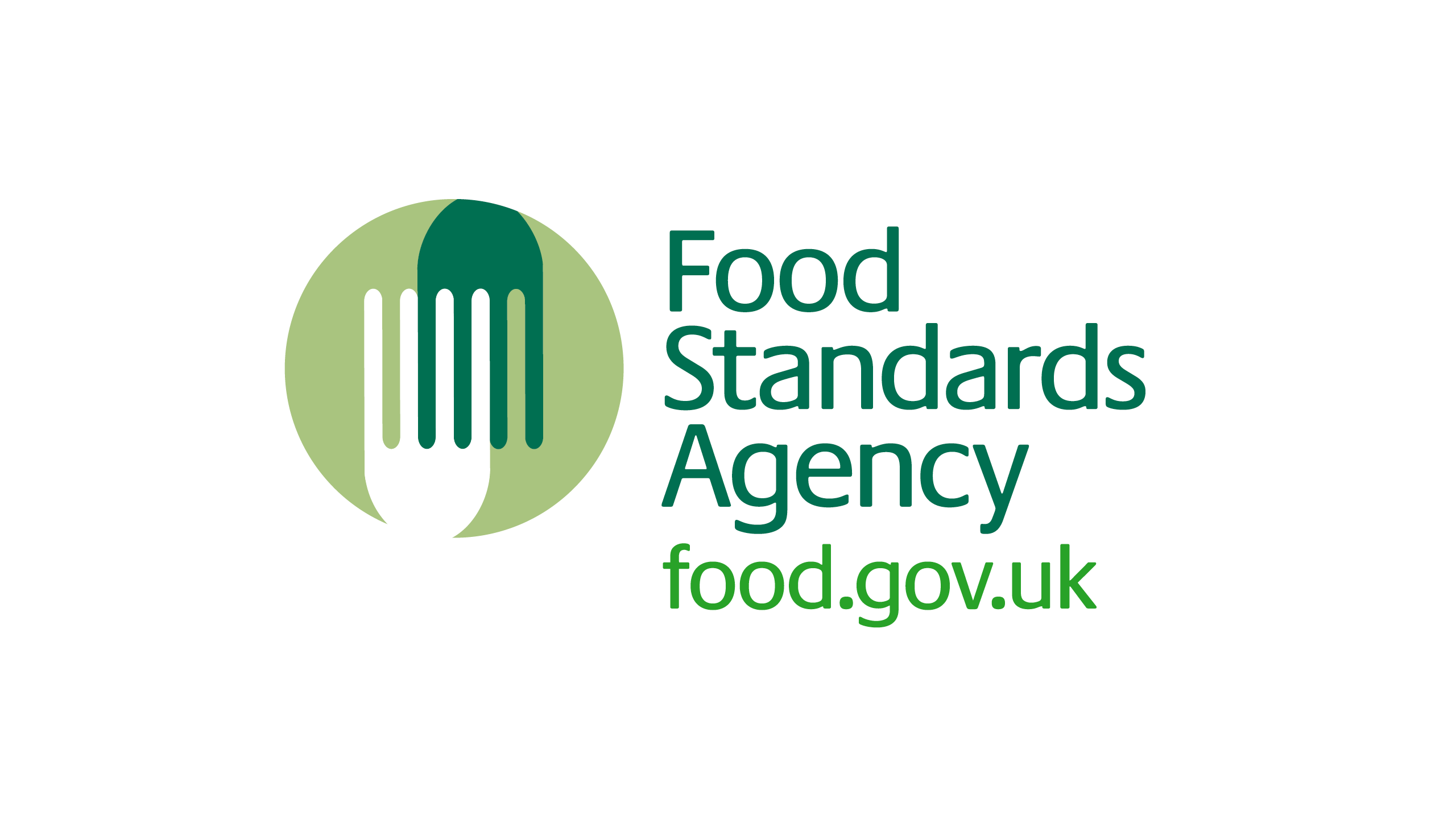 NumberTitleDescriptionLinked to other resourcesTime neededSM1The Calamity CaféIndividual or small group. For a list of potential hazards, identify the cross-contamination risks and suggest how they can be prevented.-20-30 minutesSM4Safe methods – Cleaning scheduleEither individually or small groups. Prepare a cleaning schedule for items of equipment. More complex equipment for higher-level learners-30 minutesSM7Safe methods – Temperature checksExercise on calibrating and taking temperatures in refrigerated equipmentSM630 minutes – 1.5 hoursSM8Safe methods – Checking your menuPairs or small groups. From a list of menu items, complete the ‘Checking your menu’ sheet from the SFBB pack.SM540 minutes – 1 hourSM9Safe methods – Kitchen cleaning auditPrepare a cleaning checklist for a specific kitchen. Conduct an audit and give feedback.-45 minutes – 1 hourSM10Brave new worldCase study, small group. Reasons for introduction of SFBB and barriers to implementation-1 – 1.5 hoursSM11The head chef  - Part 1Case study, small group. Identify kitchen hazards and present short-term and long-term solutions.SM1230 minutes – 2 hoursSM12The head chef  - Part 2Case study, small group. For a forthcoming event, identify potential hazards and produce an action plan to control them.SM1130 minutes – 1.5 hoursSM 14Preparing an induction training programmeCase study – to prepare a list of topics to be included (as part of SFBB) in an induction, together with suggested delivery methods.-45 minutesREC 2 Diary writingUsing blank diary pages, prepare examples of what should be recorded in a diary.HO1, 2, 310 minutesREC 34-weekly reviewUsing an example of four weeks of diary pages, complete a 4-weekly review.HO4, 530 minutesREC 4Preparing checklistsWorking in twos/threes, prepare an opening and closing checklist for a specified area.-25 minutesREC 5Auditing practiceDesign/use an audit form to conduct an audit.HO630–45 minutesQ5Consolidation of safe methodsFrom a list of hazards, identify the relevant safe method. Answers summarised in a word search-Part 1 – 20 minutesPart 2 – 15 minutesQ6SFBB crosswordIndividually or in pairs, a method of testing SFBB knowledge-20 minutesQ7SFBB recording quizShort answer quiz testing learning on SFBB recording systems-30 minutes